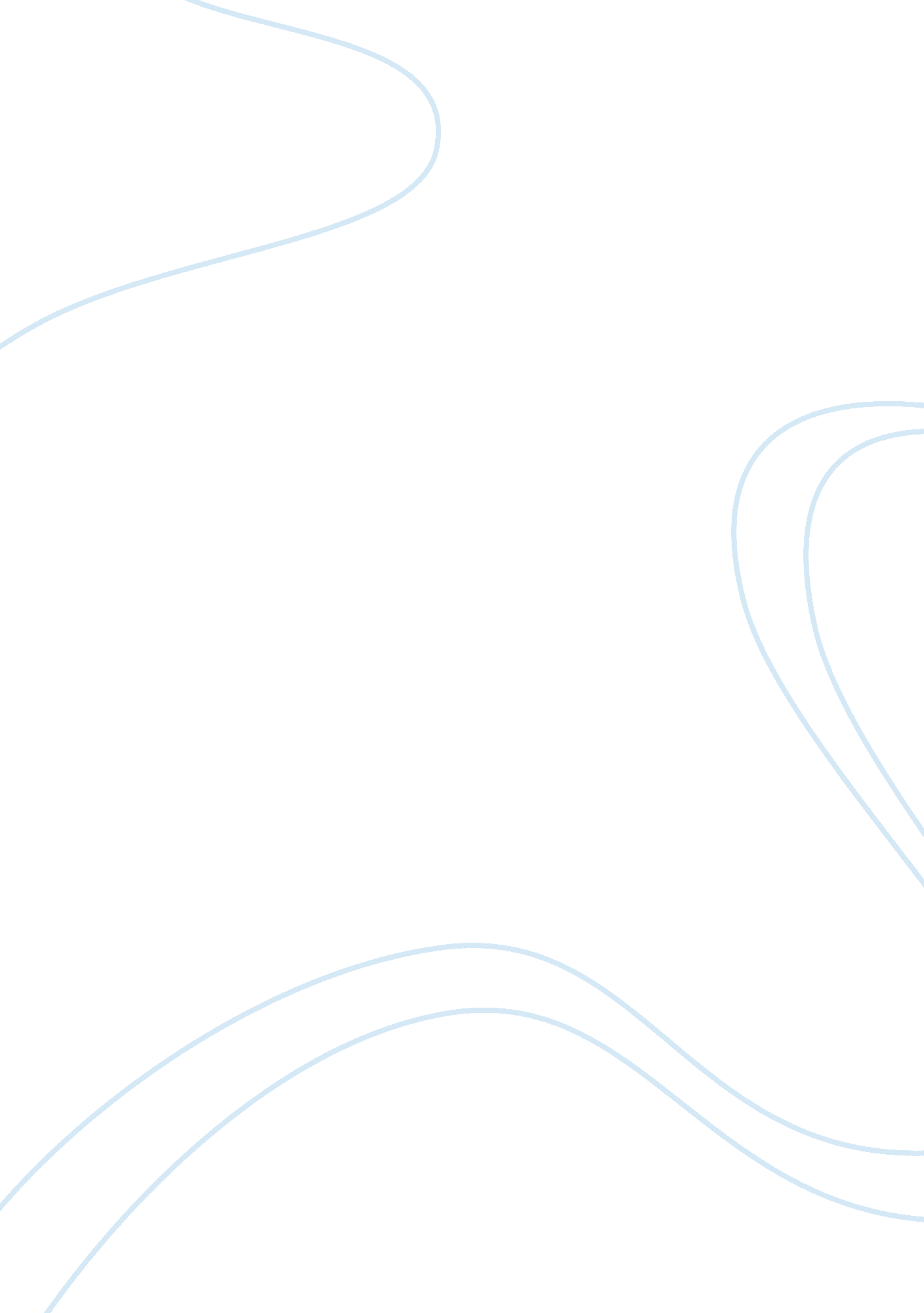 Free personal statement on european business school londonParts of the World, Europe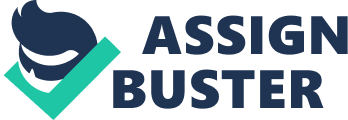 The course I have applied for at the European Business School London is MA in International Business. I should mention that this decision is based not only on my professional experience, but also on my personal interest and great desire to learn the world of international business inside out. First of all, I would like to focus on my professional experience that has traced my way to the European Business School London. Right after I accomplished Bachelor’s degree in Business Communication and English at the University of Economics and Computer science in Warsaw, I decided that the international business process is really something I enjoy dealing with and this is exactly what I would like to learn in detail in the nearest future. The first step to realize that was my internship in Deutsche Bank in Milan that took place in January – March, 2011. In fact, I was responsible for a lot of things there: providing administrative support to the upper management with drafting all official company correspondence, typing, filling in and performing data entry, employee time cards and payroll distribution, reconciling daily invoice transactions and entering daily sales into main database, contacting customers regarding account collections and past due accounts. Overall I had a lot of responsibilities during my internship and, thus, I was involved into different aspects of banking. Moreover, that was a great opportunity to get acquainted with some of business processes in practice. Furthermore, starting from April 2011 I have been working as a customer assistant in BZ WBK in Warsaw. This occupation was all about meeting customers’ banking needs, troubleshooting, answering or referring their financial questions to the appropriate supervisory individuals. What is more, I was responsible for providing our clients with all the information regarding their account balances. I should admit that this experience was brilliant in terms of business communication and dealing with the clients. I do acknowledge that in order to gain success in any field of knowledge, one needs to posses certain traits of character. I strongly believe that I am a very goal-oriented person with a lot of energy and eager to learn as much as possible in the field of international business, because this is what I like the most and where I would like to be a professional. I have a good command of languages – I can speak Polish, English, Spanish, Italian and it could be very helpful when dealing with international business partners and clients. Additionally, I am ready for all the obstacles I might encounter during the process of studying – I feel strong enough to overcome them and gain my ultimate goal – working for a large international company which deals with banking and finance. Money makes the world go round and I would like to participate in that process. Furthermore, I am a very responsible and hardworking person who always aims at perfection, that is why I am applying for MA in International Business at the European Business School London – I consider this institution to be the best place to improve my knowledge in business and use all my potential for scientific and personal development. At this point of my life I long for becoming a successful business manager and for this reason I must learn and pay attention to all the peculiarities of both ‘ macro’ and ‘ micro’ levels of international business. These include but not limited to decision making, commercial, social, financial, political and cultural aspects of international business. I am strongly convinced that knowledge is the greatest treasure a man can possess and the European Business School London is the main and the most quintessential source of that kind of treasure for me. 